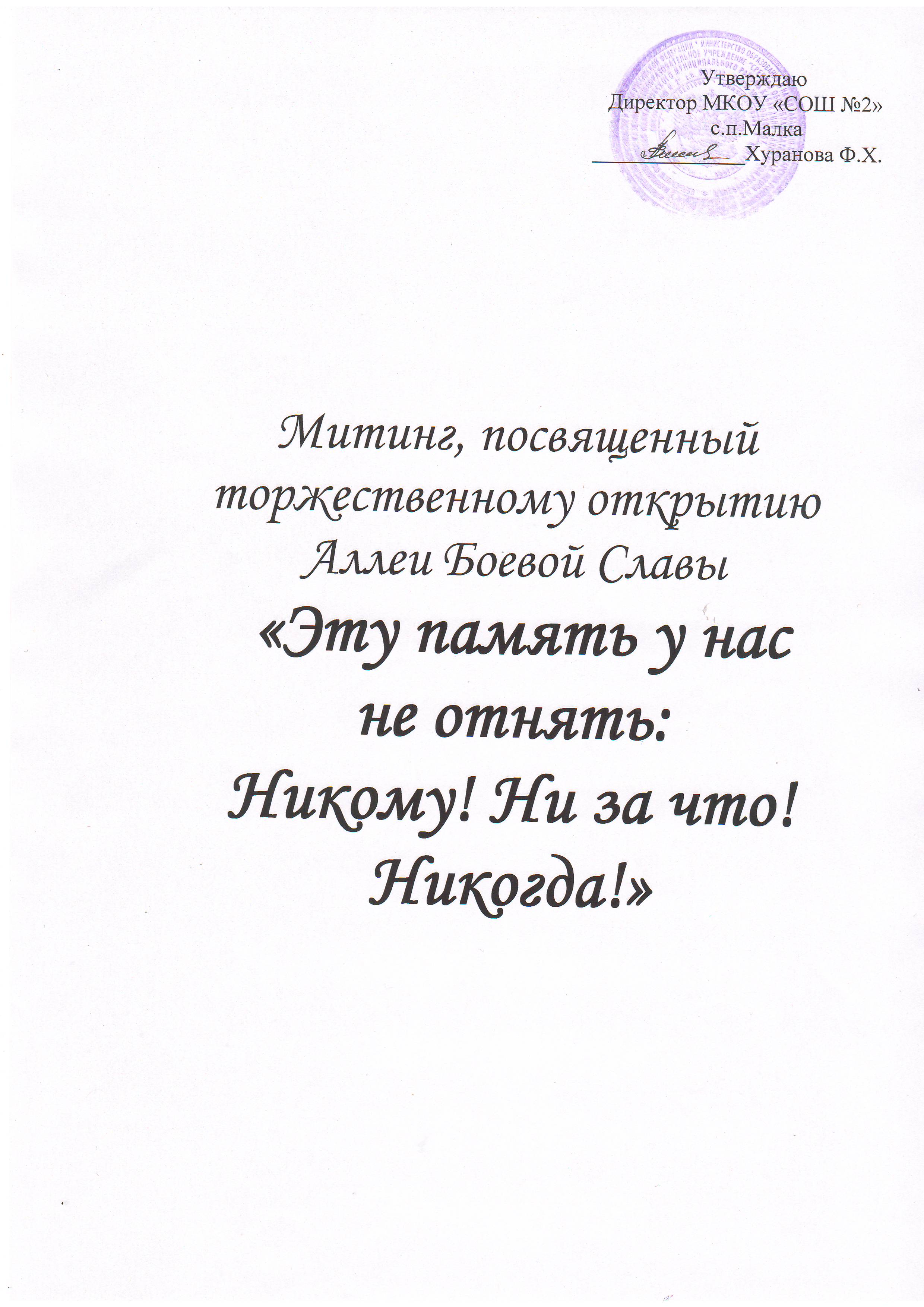 Музыкальное сопровождение.Яхутлова Милана  	Память – это  категория  не  только  нравственная,  это  залог  нормальной  жизни грядущих поколений.                                                                                                                                                                                                     	В   нашем  школьном  музее  Боевой  и  Трудовой   Славы  хранится  память  об  ушедших  и  живых  ветеранах  Великой  Отечественной,  об  их  однополчанах.  70 лет  тому  назад  они  были  молоды.  Они  защищали  страну  и  нас  с  вами  от  фашистов.  Это  были  простые  советские  люди,  солдаты  и  офицеры Великой  Отечественной   войны,  мужество  и  верность  Родине  которых   воспеты  в  стихах,  поэмах,   рассказах и романах.   Слава  об  их  делах будет  жить  в  народе,  передаваться  из  поколения  в  поколение.  Никогда  не  забудет  Отечество   подвиг  тех,  кто  сумел  отстоять   его   свободу  в  смертельной  схватке  с  опасным  и  сильным  врагом.  Это  были  солдаты,  которые  теряли  в  бою  друзей,  смотрели  в  глаза  освобожденных  из  вражеского  плена  людей.  Давайте  помнить  о них.  Давайте  сделаем  всё,  чтобы  сберечь  немолодые сердца  оставшихся  в  живых  ветеранов  Великой  Отечественной,  хранить  память  и  отдавать  дань  уважения  уже  ушедшим.  Звоните колокола,Колокола памяти!И, памятью той, вероятно, Душа моя будет больна.Покамест бедой невозвратнойНе станет для мира война.Звоните колокола,Колокола памяти.Звучит запись звона колокола. Звон колоколов затихает.Ведущий1:- Колокола памяти отсчитывают дни и годы Великой Победы, самого светлого и счастливого дня ХХ века в истории нашего народа.Ведущий2:- К 70-летию Победы нашего народа в Великой Отечественной войне  по инициативе пионеров 8 класса заложена березовая Аллея Боевой Славы в ознаменование светлой и торжественной даты – Дня Победы, в честь 295 –й стрелковой Херсонской трижды орденоносной дивизии, принимавшей участие в боях за освобождение Малки.Ведущий:К вносу Знамени Победы и флагов Российской Федерации, Кабардино-Балкарской Республики и Зольского района стоять смирно!Внести Знамя Победы и флаги!Ведущий1:- Торжественный митинг, посвященный открытию Аллеи Боевой Славы, объявляется открытым!Звучит гимн РФВедущий2:      Слово для приветствия предоставляется директору муниципального казенного общеобразовательного учреждения «Средняя общеобразовательная школа №2» сельского поселения Малка Хурановой Фатиме Хасановне.  Уважаемые гости, педагоги и учащиеся!Сегодня мы, собрались на митинг, посвященный открытию  Аллеи  Боевой Славы, которая проводится в преддверии Великого праздника – 70 –й годовщины со дня разгрома фашистской Германии. 70 лет прошло! Дети, родившиеся после войны уже стали бабушками и дедушками…Война постепенно уходит в прошлое, становится лишь страницей истории. Но благодарная память потомков не должна угасать…9 мая по всей нашей огромной России, в каждой школе,   у каждого памятника, большого и маленького, сельского и городского, соберутся взрослые и дети, чтобы поклониться живым и мертвым, бессмертным и бесстрашным. И тем, кто принял первый бой на рассвете 22 июня 41-ого года у стен Брестской крепости, и тем, кто, пройдя через всю войну – такую войну! – добил врага там, откуда она началась – в поверженном Берлине!Ведущий 1: На митинге, посвященном открытию Аллеи Боевой Славы, присутствуют…..Ведущий 2: Слово предоставляется….Ведущий1: - И сегодня, 70 лет спустя, мы снова пройдем обожженными километрами выстраданной боли и памяти.Ведущий2:- Нелегко давались нам победы. Их, эти победы, даже враги будут называть потом Великими. Ведущий1:Победа…Четыре долгих года шел народ к ней полями сражений, хороня своих сыновей, он тянулся из последних сил, но выстоял и победил!Ведущий2:- Солдат Великой Отечественной войны, ты выстоял и вышел победителем в нелегкой схватке с врагом! Ты нравственно безупречен. Твой подвиг чист и достоин. Ты не спрятался, не струсил, вел себя как подобает воину. Подвиг воина – это подвиг веры, долга, присяги!Ведущий1:Солдат Великой Отечественной войны, Погибал ты, спасая миллионы жизнейТы, потерявший родных и близких в сталинских лагеряхПринёс свободу узникам Освенцима, Бухенвальда, ДахауТы не вторгался в чужие пределыНе искал славыТы защищал Отчизну, защищал свою семью.Вспомним тех, кто положил свою голову на алтарь ПобедыПоклонимся им низко!Песня «Поклонимся великим тем годам»Мурзаканова Бэлла:Мы вас помним, солдаты!Пусть известны не все имена,Но войн жестоких раскатыНе умолкнут во все времена!Чашу страданья испив всю до дна,Вы из жизни ушли молодыми,Но в памяти нашей на все временаОстанетесь вечно живыми!Ведущий 2:- Война прокатилась горем и стонами и по нашей земле. Здесь, на Малке, шли одни из самых кровопролитных боев. Дым и огонь гуляли по родной земле.
Ведущий1:Плавилось железо, пылала земля, погибали солдаты.  Каждый сантиметр земли нашей славной Малки хранит в себе память о боях, героизме, смертях.Маремшаов Хизир- Плескалось багровое знамя,Горели багровые звезды,Слепая пурга накрывалаБагровый от крови закат,И слышалась поступь дивизий,Точная поступь солдат.Навстречу раскатам ревущего громаМы в бой поднимались светло и сурово.Маремшаова ДаянаЛетом и зимой  1942 года территория Северного Кавказа стала ареной ожесточенных сражений Советской Армии против немецко – фашистских войск, рвавшихся не только к богатствам нашего края, но и мечтавших об осуществлении авантюристского плана овладения  странами Ближнего и Среднего Востока и выхода на Индию.Но провал наступления фашистов на нальчикско – орджоникидзевском и других направлениях  решил судьбу фашистского плана  «наступление через Кавказ» под общим названием «Эдельвейс» и  повлёк за собой коренной перелом в ходе боевых действий на Кавказе.Зольский район находился под фашистской оккупацией в течение 5 месяцев: с середины  августа 1942 года по 11 января 1943 – го.  Почти 5 месяцев хозяйничали немецкие и румынские захватчики и в селении Малка.11 января 1943 года в 4 часа утра советские войска освободили территорию Кабардино – Балкарии от гитлеровцев.Отчаянную попытку остановить  наступление наших войск враг сделал на рубеже реки Малка. «Любой ценой удержать Малку!» - таков был приказ гитлеровского командования, перебросившего сюда отборные эсэсовские части. На малкинский рубеж, который удерживался шестью батальонами пехоты, усиленных пятнадцатью танками, двумя артиллерийскими дивизионами и батареей шестиствольных минометов, фашистское командование возлагало большие надежды, стремясь задержать здесь стремительное продвижение советских войск в сторону минераловодской группы городов.Машуков  АртурВ течение двух суток бойцы 2-й гвардейской, 295 –й и 351-й стрелковых дивизий, 10-й гвардейской стрелковой бригады вели ожесточенные бои на малкинском рубеже. Ни на час не стихала канонада боя, рвались снаряды, мины. Это были, пожалуй, наиболее тяжелые из всех проведенных нашими войсками боев при освобождении Кабардино – Балкарии. Двое суток бойцы не сомкнули глаз. Когда случалась короткая передышка, они снимали сапоги, выливали из них ледяную грязь. В ночь с 6 на 7 января на этом рубеже совершила свой последний подвиг группа советских бойцов из пяти человек во главе с лейтенантом Чухленко. Ночью она пробралась в село Малка и заняла здание школы. Немцы окружили  храбрецов и целой ротой всю ночь атаковали их.  Отважная пятерка уничтожила в этом бою большое количество фашистов, но и сама  погибла в неравной схватке.Утром 8 января в результате лобового штурма бойцы полка майора Хаботина, поддерживаемого воинами полка подполковника Корчагина, выбили противника из селения Малка.Тяжелые были бои. Вот, что вспоминали впоследствии участники боев за Малку:Карданова Радима / Евсеева Инна (по очереди)Голубев В.В.- командир роты саперов.          Зима была суровой. Выйдя на рубеж Малки, мы оказались опять в открытом поле. Моей роте саперов нужно было переправиться через реку, но не было под рукой ничего, чтобы сделать мост. Передовые цепи перешли реку вброд. Потом и переправу сделали. Надо представить себе тот настрой, который двигал нами, превратив армию в одно большое, устремленное вперед тело. Бой был не на жизнь, а на смерть.Садвокая Сагинов-рядовой противотанковой роты (г.Алма-Ата, Казахстан).Двое суток я и мои товарищи ни часу не спали. Когда случилась передышка, я снял сапоги, вылил из них ледяную грязь. Тяжелые бои были.Данилова М.И.-санинструктор (Ставропольский край).Двое суток продолжались ожесточенные бои под Малкой. Никогда не забуду слов раненных и умирающих на моих руках солдат: «Сестрица, помоги»; «Мама, подойди».Позже узнала в госпитале: погибли в боях мои товарищи Алабин, Рыбалко, Рощин, Киреев, Алешин, Сибилев, Редькина, Тимченко, Таар, Свободчиков, Стратейчук, Ларкин, Букарова, Михайличенко, Патлачук, Накин, Феня Рыбалко лишилась обеих ног и руки.Прошу ни одну из этих фамилий не забывать. Герои заслужили о себе добрую память.Черногоров И.К.-сержант, командир разведгруппы, впоследствии майор (Ставропольский край, с.Дивное).Участвовал я в сражении на Малке. Должен признаться, ребята, что это были жестокие бои. Многие наши боевые товарищи погибли и их похоронили там же. Назарова М.С.-медсестра (г.Саратов).Особенно тяжелые бои были на Северном Кавказе, в том числе и в районе села Малка. Мы, медики, просто не успевали выносить с поля боя раненых. С благодарностью вспоминаю,как местные жители Малка помогали нам в те дни.Мы говорим им сердечное спаибо от живых и павших. Особенно от нас, военных медиков.   Дамрин П.А.-командир батареи (г.Донецк).Мы вновь пошли на схватки с отступающим врагом на подступах к Малке. В январе 1943 года здесь были кровопролитные бои. Но натиск Советской Армии враг не в силах был остановить. Жители Малки нас встретили радушно. Каждый звал нас, бойцов, в свой дом, хотели угостить хлебом  солью, рассказать о своих горестях, причиненных фашистами. А у нас не было времени, нас ждали другие города и села. И мы пошли дальше.Кипов МухамедСтихотворение «Наши освободители»Ветераны дорогие,Вы поистине герои,И народ наш благодарный,Помнит ваш великий подвиг.Помнит и Баксана волны110 – ую высотку,Нальчик, Курпские высоты,Где струилась кровь рекою.Гордый старец ОшхамахоВсе увидел и запомнил, Как проклятому фашисту,Закрепиться вы не дали.И погнали прочь отсюда.В новогодние те ночиОчень злы фашисты были,Зверем лютым огрызались.И любой ценой хотелиУдержаться на Кавказе.Укрепившись перед МалкойНемец бил из всех орудий.Грудью вы огонь встречали.Для печали о погибшихНе было у вас мгновенья,Лишь покрылись лица тенью.Но никто из вас не дрогнул.Шли вперёд сквозь град свинцовый, Чтобы снова солнце всталоНад землёй седою нашей.Своих жизней не жалея,В ярости атак хмелея,Всех врагов вы перебили,Наш район освободили.В каждый дом вас приглашали,Чтобы хлеб и соль отведать,Но ушли вы дальше. Там ведьВас другие тоже ждали.Ахомготова МарианнаВ памяти малкинцев навечно сохранится подвиг всех солдат, кто отдал жизнь за освобождение села от фашистов. Дорогой ценой заплатили наши войска за освобождение Малки: погибли около девятиста ( 900)   солдат и офицеров.Их бессмертный подвиг  и слава увековечены в нашем селе  памятником и братской  могилой, в сердцах односельчан. Ведь  недаром  сами  солдаты, защищавшие нашу землю, сочинили эту  песню и пели ее с  уверенностью, что мы их никогда не забудем:Вдоль каждой долины,По каждой поляне,Мы с боем прошли,Выполняя  приказ.Лиманы АзовьяИ плавни КубаниИ Шохры, и МалкаНас  вспомнят не раз.Ведущий2:- Высоким чувствам не нужны громкие слова. Трепетные минуты молчания – как бы наша клятва павшим в Великой Отечественной войне хранить и нести сквозь годы благодарную память о них.Ведущий1:Вечная слава героям, павшим за Родину!Всех, не вернувшихся домой,Всех, воевавших и страдавших,Минутой обниму одной.Ведущий2:Пусть всё замрёт в минуту эту,Пусть даже время промолчит,Мы помним вас, великие солдаты,Россия, Родина вас чтит!Наступает  минута молчания.(Метроном. Минута молчания)Ахомготова Марианна  	За отвагу и героизм, проявленные во время освобождения Кабардино – Балкарии, звание почетного гражданина г.Нальчика присвоено бывшему командиру 295-й стрелковой дивизии Герою Советского Союза А.П.Дорофееву. Товарищам  Крутько, Воропаеву, Свиридову, В.К.Бойченко присвоено звание «Почетный гражданин села Малка».Акбаев Азамат     295 – ая стрелковая дивизия  вписала немало ярких страниц в историю героической и самоотверженной борьбы с врагом. Боевой путь 295 – ой стрелковой дивизии, стойко выдержавшей все удары гитлеровских полчищ и перешедшей в наступление в январе 1943 года  проходил через многие города, сёла, аулы и станицы Северной Осетии, Кабардино – Балкарии, Ставрополья, Краснодарского края, Украины, Молдавии, Польши и Германии. Ведущий1:Последний залп в тяжелой и кровопролитной борьбе с сильным и коварным врагом дивизия дала при штурме крупных объектов, расположенных вдоль главной улицы гитлеровского «рейха» – Унтер – ден- Линден.Ведущий2:На рассвете 2 мая 1945 года  сержант  1040 –го стрелкового полка 295-ой стрелковой дивизии  Павел Волик водрузил Знамя Победы над Брандербургскими воротами в 150 – 200 метрах от рейхстага. Ведущий1:За период войны 295 – я стрелковая дивизия неоднократно упоминалась в приказах Верховного Главнокомандующего и за отличные боевые действия, мужество и отвагу личного состава удостоилась наименования Херсонской.Ведущий2: За  успешные боевые действия при освобождении г.Николаева дивизия была награждена орденом Красного Знамени. Ведущий1:За  освобождение Одессы – орденом Суворова 11 степени. Ведущий2:За участие в штурме Берлина 295 –я стрелковая дивизия была награждена орденом Ленина. Ведущий1:За период войны дивизия воспитала 16 Героев Советского Союза, Ведущий1:12 полных кавалеров ордена Славы, Ведущий1:16 тысяч воинов дивизии награждены боевыми орденами и медалями.Песня «На безымянной высоте»Ведущий 2:- Сегодня мы отдаем дань солдатам, героям Отечественной войны, тем, кто защищал нашу землю от вероломного захватчика. Они принесли с полей сражения обновленную любовь к Родине, вернули нам высокое понятие патриотизма, мужества, воинского, человеческого долга.Ведущий1:Затихли военные годы, 
Свинцовый не цокает град, 
Но горькие раны березы, Память  о прошлом хранятВедущий2:Чтобы  сохранить память о солдатах, сложивших головы на полях сражений за Кавказ, за Чиколу, за Нальчик, за Баксан, за Малку, за Пятигорск,  за каждую улицу, за каждый дом к 70-летию Победы по инициативе учащихся 8 класса, членов актива школьного музея и клуба старшеклассников «Сыны Отечества» при поддержке Главы администрации с. Малка, администрации школы, педагогического коллектива, коллектива учащихся и их родителей заложена Аллея Боевой Славы. Ведущий1:Сегодня, 70 лет спустя, великое и почетное право открыть Аллею Боевой Славы в честь легендарной 295-й стрелковой дивизии предоставляется  детям войны, детям участников Великой Отечественной войны Маржохова Агурбия Машевича и Кушхова Мухамеда Дулевича Маржоховой Марии Агурбиевны и Кардановой Фатиме Мухамедовне.Ведущий:Заложить капсулы со священной землёй из братских могил воинов 295-й стрелковой дивизии, погибших при освобождении с.Чикола Ирафского района Северной Осетии, г.Нальчик, г.Баксан, с.Малка Кабардино – Балкарской Республики, г.Пятигорск Ставропольского края предоставляется учащимся 8 класса.Евсеева Инна: - Молча камни кричат,Камни стуком стучат,В самое сердце стучат.В небо стучат голубое –Памяти нет отбоя!- И память намПокоя не дает.И совесть нас с тобойЧастенько гложет.И 70, и 300 лет пройдет,Никто у нас войныЗабыть не сможет.Карданова РадимаПрошла война, ушла за поворот.В чехлах стоят гвардейские знамена.И жизнь и время движется вперед,Остались только двадцать с лишним миллионов.Остались в поле брани навсегда,Легли живой дорогою Победы.За нас легли, затем чтоб никогдаНам этой боли в жизни не изведать.Яхутлова Милана
Я никогда не видела войны
И ужаса ее не представляю
Но то, что мир наш хочет тишины
Сегодня очень ясно понимаю.Спасибо Вам, что нам не довелось
Представить и узнать такие муки
На Вашу долю все это пришлось – 
Тревоги, голод, холод и разлуки Спасибо Вам за солнца яркий свет,
За радость жизни в каждом миге нашем,
За трели соловья, и за рассвет
И за поля цветущие ромашек.Да! Позади остался страшный час.
Мы о войне узнали лишь из книжек.
Спасибо Вам. Мы очень  ценим  Вас.
Поклон Вам от девчонок и мальчишек!Ведущий 2 Я не хочу, чтоб голос орудийной канонады услышал мой ребенок. Мой и твой! 
Я не хочу, чтоб голод Ленинграда коснулся их блокадною рукой. 
Я не хочу, чтоб доты обнажились как раковая опухоль земли, 
Я не хочу, чтоб вновь они ожили и чью-то жизнь с собою унесли! 
Пусть вскинут люди миллион ладоней и защитят прекрасный солнца лик 
От гари пепелищ и от Хатынской боли. Навечно! Навсегда! А не на миг! 
/Музыка звучит громче, зрители отпускают в небо белые шары, как символ светлой памяти и благодарности ветеранам/ 
Ведущий 1Я не хочу, чтоб голос орудийной канонады услышал мой ребенок. Мой и твой! 
Пусть мир взорвется криком: 
«Нет! Не надо!» 
Нам нужен мирный свод над головой!!! 
/Дети отпускают шары голубого цвета, как символ мирного голубого неба/ 
Ведущий 2. Взмыл над Рейхстагом красный флаг в цветущем мае! 
Победы символ! Радость всей земле! 
И миру громкогласно объявляя: 
«Мы, ПОБЕДИТЕЛИ!»  Конец ВОЙНЕ!!! 
/Музыка звучит громче, отпускают красные шары в небо, как символ цвета победы/ 
Ведущий 1:             Это слово «Победа»Из недавних времен,В нем – салюты и марши,Тихий шелест знаменВедущий 2:             Это слово «Победа»Слов весомей иных,В нем – и сила, и тайна,Лет прошедших лихих.Ведущий 2:             Это слово «Победа»,Слово – пламя из слов,В нем и гордость, и тайна, Подвиг наших отцов!Песня «Журавли»(на фоне песни «Журавли»)АкбаевАзаматТечет  река  времени. Минуло  уже более полвека, идут  года, сменяются  десятилетия, но подвигу народа в Великой Отечественной войне суждено навсегда остаться в истории.Уроки минувшей войны не должны быть забыты. Каждый из нас  обязан  помнить  о кровавых  следах  былой,  страшной войны, помнить,  какой была  Великая Отечественная  война.  И как говорил в одном из своих выступлений писатель Даниил Гранин: «пока в памяти нашей жива  Вторая мировая война, Третьей не будет…»Мы обязаны передать  эту память   последующим поколениям. Мы, подрастающее поколение, призваны сохранить мир на земле. Против войны надо бороться. Сколько жизней унесла война.  А им хотелось жить.  Они верили в победу. Они отдали жизнь за нас.  Наш долг – сохранить память  о них. Яхутлова МиланаПомните!
Через века,
       через года, —
помните!
О тех,
кто уже не придёт
              никогда, —
помните!

Не плачьте!
В горле
     сдержи́те стоны,
горькие стоны.
Памяти
     павших
          будьте
               достойны!
Вечно
достойны!

Хлебом и песней,
Мечтой и стихами,
жизнью
     просторной,
каждой секундой,
каждым дыханьем
будьте
достойны!

Люди!
Покуда сердца
          стучатся, —
помните!
Какою
ценой
завоевано счастье, —
пожалуйста,
     помните!

Детям своим
          расскажите о них,
чтоб
запомнили!
Детям
    детей
расскажите о них,
чтобы тоже
запомнили!
Во все́ времена
       бессмертной
               Земли
помните!
К мерцающим звёздам
          ведя корабли, —
о погибших
помните!

Встречайте
          трепетную весну,
люди Земли.
Убейте
     войну,
прокляните
войну,
люди Земли!

Мечту пронесите
          через года
и жизнью
наполните!..
Но о тех,
кто уже не придёт
               никогда, —
заклинаю, —
помните!Ведущий:К выносу Знамени Победы и флагов Российской Федерации, Кабардино-Балкарской Республики и Зольского района стоять смирно!Вынести Знамя Победы и флаги!Ведущий 1- Торжественный митинг, посвященный открытию Аллеи Боевой Славы, объявляется закрытым!Песня «День Победы»